Zielona Góra, ...........................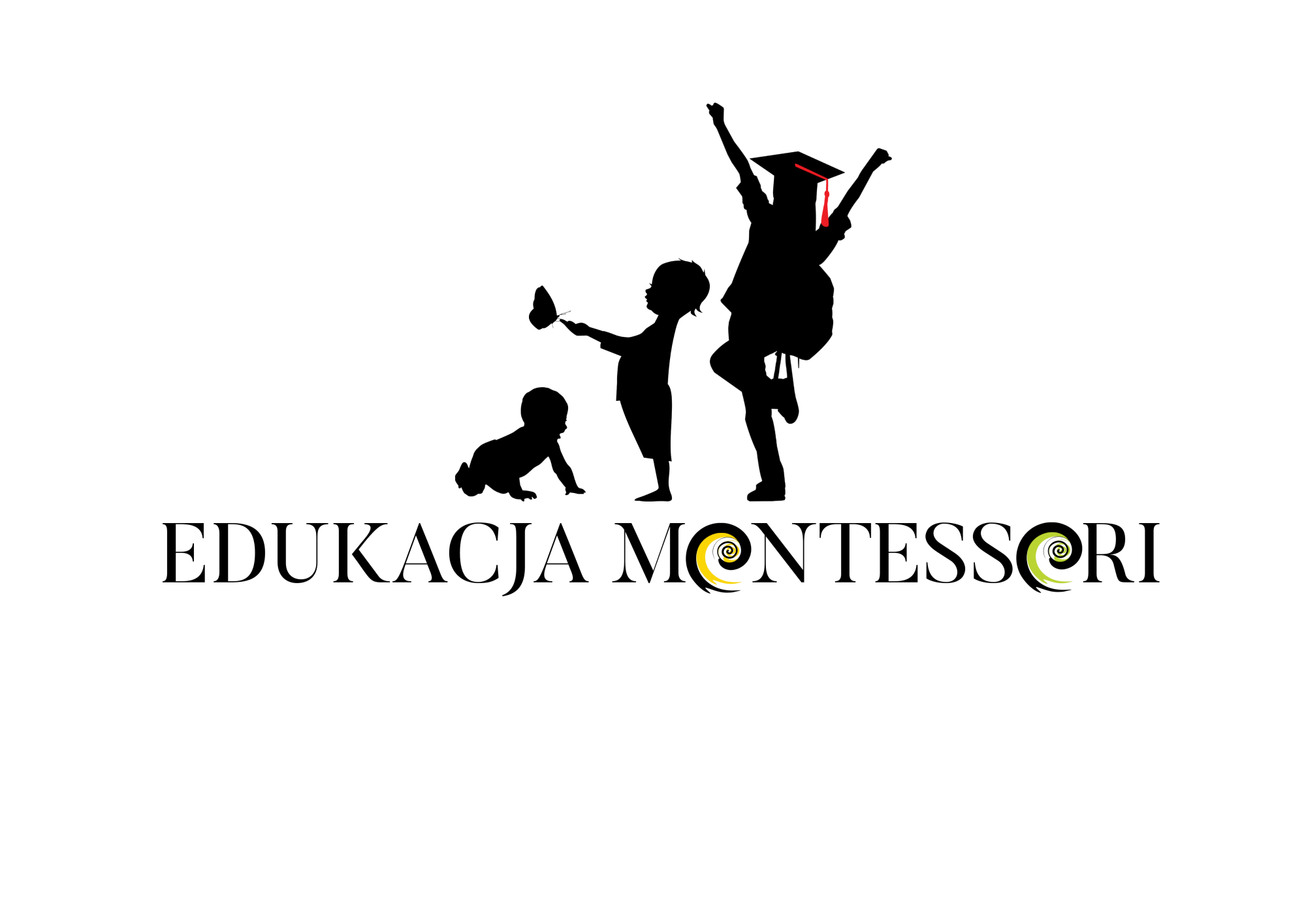 ZGODA NA WYKORZYSTANIE WIZERUNKU DZIECKAOświadczam, że  wyrażam  zgodę  na  umieszczanie  zdjęć  i  materiałów  filmowych zawierających  wizerunek mojego dziecka ( ucznia  Niepublicznego Przedszkola Ślimaczek w Zielonej Górze)………………………………..………………………................................................................................................................                                             Imię i nazwisko dzieckazarejestrowanych podczas zajęć i uroczystości przedszkolnych oraz uczestnictwem w programach, projektach, zawodach, konkursach i innych uroczystościach organizowanych przez Niepubliczne Przedszkole Ślimaczek  w Zielonej Górze. Ponadto wyrażam zgodę na umieszczanie i publikowanie prac wykonanych przez moje dziecko  na stronie internetowej przedszkola, kronice przedszkolnej, profilach internetowych zarządzanych przez przedszkole  (np. Facebook), oraz w mediach w celu informacji i promocji  przedszkola.INFORMACJAPrzyjmuję do wiadomości, iż:Administratorem danych osobowych jest Edukacja Montessori sp z o.o. sp. k. ul. Trasa Północna 15, 65-119, Zielona Góra.Podane dane osobowe będą przetwarzane na podstawie niniejszej zgody przez cały okres trwania edukacji przedszkolnej oraz w okresie 5 lat po jej zakończeniu.Dane nie będą udostępniane podmiotom innym niż podmioty upoważnione na podstawie stosownych przepisów prawa.Przysługuje mi prawo żądania dostępu do podanych przeze mnie danych osobowych, ich sprostowania, usunięcia lub ograniczenia przetwarzania oraz prawo do wniesienia sprzeciwu wobec przetwarzania, a także prawo do przenoszenia danych.Ponadto, przysługuje mi prawo do cofnięcia wyrażonej zgody w dowolnym momencie. Powyższe nie wpływa na zgodność z prawem przetwarzania, którego dokonano na podstawie wyrażonej przeze mnie zgody przed jej cofnięciem.Dodatkowo, przysługuje mi prawo do złożenia skargi do organu nadzorczego – Prezesa Urzędu Ochrony Danych Osobowych.Podanie przeze mnie danych osobowych jest dobrowolne.……….…………………………..…………………………………………… Data  i  czytelny  podpis  rodzica (opiekuna prawnego)